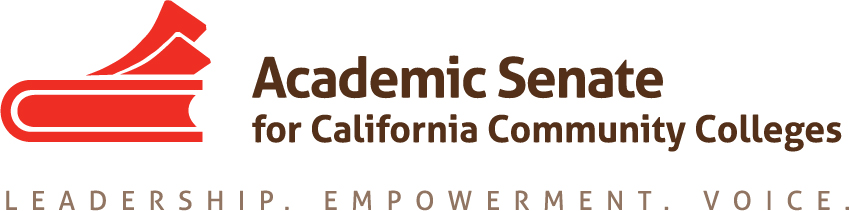 RELATIONS TO LOCAL SENATES COMMITTEEOctober 17, 20175:00 PM – 5:45 PMVia Confer Zoom 

AGENDACall to Order at 5:03pm
Present: Rebecca, Carrie, Cheryl, Geoffrey, Leigh Ann, Note Taker: Cheryl agreed to take notesAdoption of the Agenda by consensusApproval of Minutes from September 11, 2017 by consensusMeeting Schedule 2017-2018 Teleconference/Phone meetings – November/December, March, April. Doodle polls will be sent out for each individual meeting as the dates draw nearer.
For Nov/Dec: sometime between Plenary and December 22 so we can debrief Plenary and prepare for the January in-person meeting. ACTION: Rebecca will send out a Doodle poll to set up a meeting in December.In-Person meeting(s) – January 17, 2018 – location TBD (could be Sacramento or Skyline)
ACTION: Rebecca will follow-up to determine a location.
Status of Previous Action Items Assigned Tasks Campus Visits Resources - attachment
Rebecca shared the internal document that was prepared by the committee last year. Revisions to the Campus Visit document were discussed. The initial contact letter was revised; the rest of the document will be revised when the committee meets in January. Geoffrey has already started updating some of the links to ASCCC papers.Leadership Survey- attachment
The committee would like the Leadership Survey to be sent out next week (week of October 23) so responses can be received prior to Plenary. ACTION: Rebecca will submit it to the ASCCC office with the request that it go out next week.Fall 2017 Plenary PlanningBreak-out session topic(s):ABC’s of PlenaryFollow up on Leadership Institute – suggested change to title “Are you a New Senate President – got Questions?” ACTION: Rebecca will submit request to the ASCCC office to see if this change can happenNewbie Breakfast – committee members are encouraged to drop in for the Newbie breakfastRecruitment Meeting – If needed, Cheryl can attend the Recruitment session with Sam Foster while others are at the Resolutions session.Costs: there isn’t any discounted registration for committee members, even if presenting. Committee members were also reminded that they have no obligation to present since they are attending as representatives of their colleges. 
Announcements and EventsASCCC Executive Committee Meeting, November 1, 2017ASCCC Fall Plenary, November 2-4, 2017ASCCC Executive Committee Meeting, December 1-2, 2017ASCCC Executive Committee Meeting, January 12-13, 2017 Adjournment Status of Previous Action ItemsIn Progress 1. Leadership Survey2. Short Term/Long Term Planning – Campus Visit ResourcesCompleted Draft Rostrum Article related to Spring 2015 Resolution 17.04 “Collegial Consultation with Local Senates on Student Learning Outcomes Policies and Procedures”